ПРИЈАВНИ ОБРАЗАЦза пројекте модернизације јавног осветљења који обухватају меру из одељка I. став 1. тачка 5) Јавног позива 2/241. Јединица локалне самоуправе /градска општина1.1. Општи подаци о јединици локалне самоуправе/градској општини1.2. Подаци о овлашћеном представнику 1.3. Подаци о руководиоцу пројекта1.4. Подаци о енергетском менаџеру ЈЛС (за обвезнике система СЕМ)1.5. Процена вредности пројекта2. Подаци о објекту2.5. Власник система ЈО2.6 Институција која управља и одржава систем ЈО3. Подаци о пројекту3.6. Врсте примењених мераРуководилац пројектаОвлашћени представник ЈЛС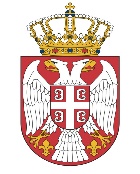 Република СрбијаУправа за финансирање и подстицање енергетске ефикасностиМинистарство рударства и енергетикеНемањина 22-26, БеоградПрилог 1БРепублика СрбијаУправа за финансирање и подстицање енергетске ефикасностиМинистарство рударства и енергетикеНемањина 22-26, БеоградЕвиденциони број:Република СрбијаУправа за финансирање и подстицање енергетске ефикасностиМинистарство рударства и енергетикеНемањина 22-26, БеоградДатум:1.1.1.Назив1.1.2.МестоПоштански бројПАК број1.1.3.Улица и број1.1.4.Округ1.1.5.Телефон1.1.6.Степен развијености ЈЛС/града коме припада градска општина1.1.7.Матични број1.1.8.ПИБ1.2.1.Име и презиме1.2.2.Функција1.2.3.Контакт телефон1.2.4.Електронска адреса1.3.1.Име и презиме1.3.2.Функција1.3.3.Контакт телефон1.3.4.Електронска адреса1.4.1.Име и презиме1.4.2.Адреса1.4.3.Контакт телефон1.4.4.Електронска адреса1.4.5.Број лиценце1.4.6.Датум постављења1.4.7.Разлози непостојања ЕМ у ЈЛС:Разлози непостојања ЕМ у ЈЛС:Вредност без ПДВ-аИзнос ПДВ-аВредност са ПДВ-омУдео РСДРСДРСД(%)Укупна вредност пројекта (вредност инвестиције) Укупна вредност пројекта (вредност инвестиције) Укупна вредност пројекта (вредност инвестиције) Укупна вредност пројекта (вредност инвестиције) Удео средстава подстицаја које додељује Управа (уписује подносилац пријаве)Удео средстава подстицаја које додељује Управа (уписује подносилац пријаве)Удео средстава подстицаја које додељује Управа (уписује подносилац пријаве)Удео средстава подстицаја које додељује Управа (уписује подносилац пријаве)Сопствени удео ЈЛС/ градске општинеСопствени удео ЈЛС/ градске општинеСопствени удео ЈЛС/ градске општинеСопствени удео ЈЛС/ градске општине2.1.Пун назив објекта2.2.Адреса2.3.Врста објекта - Уписати знаку Х у једно од понуђених категоријаВрста објекта - Уписати знаку Х у једно од понуђених категорија1. Осветљење саобраћајница и пешачких зона2. Декоративно осветљење3. Остало2.4.Кратак опис објекта (максимално 800 карактера)Кратак опис објекта (максимално 800 карактера)Кратак опис објекта (максимално 800 карактера)Назив Место (Поштански број)Адреса - Улица и бројПАК бројТелефон Електронска адреса (e-mail)Назив Место (Поштански број)Адреса - Улица и бројПАК бројТелефон Електронска адреса (e-mail)Сајт (www)2.7.1ИСЕМ – шифра објектаИСЕМ – шифра објекта2.7.2ИСЕМ – Назив објектаИСЕМ – Назив објекта2.7.3.Да ли су унети подаци о потрошњи енергије заДа ли су унети подаци о потрошњи енергије за2020. год.2021. год.2022. год.2023. год.2.7.3.Да ли су унети подаци о потрошњи енергије заДа ли су унети подаци о потрошњи енергије за2.7.4.Контакт особа за достављање података за базу ИСЕМКонтакт особа за достављање података за базу ИСЕМКонтакт особа за достављање података за базу ИСЕМКонтакт особа за достављање података за базу ИСЕМКонтакт особа за достављање података за базу ИСЕМКонтакт особа за достављање података за базу ИСЕМИме и презимерадно местоТелефон и е-маил3.1.Назив пројекта3.2.Кратак опис пројекта (максимално 1200 карактера)3.3.Капацитет (kW) система јавног осветљењаКапацитет (kW) система јавног осветљењаПре реализације пројекта ЕЕ (тренутно стање)После реализације пројекта ЕЕ3.4.Годишња потрошња  електричне енергија (kWh/a)Годишња потрошња  електричне енергија (kWh/a)Пре реализације пројекта ЕЕ (тренутно стање)После реализације пројекта ЕЕ3.5.Годишња емисија CO2 (t/god)Годишња емисија CO2 (t/god)Пре реализације пројекта ЕЕ (тренутно стање)После реализације пројекта ЕЕУградња светиљки - Уписати знаку Х у једну од реализованих врста мераУградња светиљки - Уписати знаку Х у једну од реализованих врста мераУградња светиљки са сијалицама намењеним за спољно осветљење класе енергетске ефикасности А++Уградња светиљки са сијалицама намењеним за спољно осветљење класе енергетске ефикасности А+- Уписати знаку Х у реализовану врсту мере- Уписати знаку Х у реализовану врсту мереЖивотни век сијалице више од 100.000 сатиУправљање системом ЈО у смислу смањења интензитета осветљености или искључивање у режиму смањеног интензитета саобраћајаИзмештање мерних група јавног осветљења за трафо реоне, обухваћене модернизацијом из трафо станица електро дистрибуције, осим ако поменути радови нису реализовани неким претходним пројектомУградња система за компезацију реактивне енергије-Уписати неку другу меру3.7.Карактеристике сијалица пре замене (групе сијалица исте снаге) (додати још редова ако је потребно)Карактеристике сијалица пре замене (групе сијалица исте снаге) (додати још редова ако је потребно)Карактеристике сијалица пре замене (групе сијалица исте снаге) (додати још редова ако је потребно)Карактеристике сијалица пре замене (групе сијалица исте снаге) (додати још редова ако је потребно)Врста сијалицеБрој сијалицаСнага сијалица(W)Фактор пригушнице(0 ÷ 0,12)123.8.Карактеристике сијалица после замене (групе сијалица исте снаге) (додати још редова ако је потребно)Карактеристике сијалица после замене (групе сијалица исте снаге) (додати још редова ако је потребно)Карактеристике сијалица после замене (групе сијалица исте снаге) (додати још редова ако је потребно)Карактеристике сијалица после замене (групе сијалица исте снаге) (додати још редова ако је потребно)Карактеристике сијалица после замене (групе сијалица исте снаге) (додати још редова ако је потребно)Карактеристике сијалица после замене (групе сијалица исте снаге) (додати још редова ако је потребно)Врста сијалицеБрој сијалицаСнага сијалица(W)Фактор пригушнице(0÷0,12)класе енергетске ефикасности Животни век сијалице(h)12Датум и место:Име и презимеПотписИме и презимеПотпис